VSTUPNÍ ČÁSTNázev moduluPneumatika a elektropneumatika Kód modulu23-m-3/AG50Typ vzděláváníOdborné vzděláváníTyp moduluodborný praktickýVyužitelnost vzdělávacího moduluKategorie dosaženého vzděláníH (EQF úroveň 3)L0 (EQF úroveň 4)Skupiny oborů23 - Strojírenství a strojírenská výrobaKomplexní úlohaObory vzdělání - poznámky23-45-L/01 Mechanik seřizovač23-44-L/01 Mechanik strojů a zařízení23-56-H/01 Obráběč kovůDélka modulu (počet hodin)32Poznámka k délce moduluPlatnost modulu od30. 04. 2020Platnost modulu doVstupní předpokladyUkončení 1. a 2. ročníku uvedených oborů vzdělávání, základní znalosti fyziky tekutin.JÁDRO MODULUCharakteristika moduluCílem modulu je nabýt kompetence a dovednosti žáků v oboru pneumatika a elektropneumatika.Očekávané výsledky učeníŽák:  dodržuje BOZP na pracovišti pneumatikypracuje v pneumatických, elektrických a funkčních plánechsestaví a prakticky odzkouší obvod a porovná funkci s programovým řízenímObsah vzdělávání (rozpis učiva)Pneumatika a elektropneumatika:bezpečnost práce na pneumaticevýroba stlačeného vzduchu a spotřeby energiízákladní pneumatické a elektrické veličiny - ukázka výpočtůsymbolika v P a E plánech, konstrukční a funkční principy:
	zařízení pro výrobu a úpravu stlačeného vzduchu,pneumatických a elektromechanických pohonů,pneumatických a elektromagnetických ventilů,elektrických reléových prvkůnávrh pneumatického a elektrického plánu, ukázka programového řízenínávrh funkčního plánu pro řízení více pohonů.ukázka rozsáhlejšího plánu zařízení z provozu Učební činnosti žáků a strategie výukyTeoretická část:odborný výklad a prezentace na téma:
	charakteristika a funkce pneumatického a elektropneumatického mechanismu zdroje tlakového vzduchuprvky pneumatického obvodu, použitím schématických značek a charakteristikou jejich funkce v obvodunávrh funkčního plánu pro řízení více pohonů. a ukázka rozsáhlejšího plánu zařízení z provozu prezentace ukázky metod úpravy vzduchu pro pneumatický obvodpraktická ukázka výpočtu základních  parametrů pneumatického mechanismu praktického  řešení návrhu pneumatického a elektrického plánu a ukázka programového řízeníPraktická část:žák samostatně vypracuje tutoriály technických výpočtů a vzorové příkladyžák studuje technické normy - schémata a značky pneumatických prvkůžák pracuje  s výkresovou dokumentací obvodu a jeho prvkůžák pracuje  s nomogramy a grafy při dimenzování sítěžák provede rozbory funkčních schématžák vizualizuje činnosti pneumatických prvkůžák sestaví a prakticky odzkouší obvod a porovná funkci s programovým řízenímZařazení do učebního plánu, ročník 3. ročníkVÝSTUPNÍ ČÁSTZpůsob ověřování dosažených výsledků1. ústní zkoušení - prověření odborných znalosti z oblasti charakteristiky a funkce pneumatického a elektropneumatického mechanismu 2. praktické testování získaných kompetencí - sestavení a praktické odzkoušení obvodu a porovnání funkcí s programovým řízením včetně uvedení BOZPKritéria hodnoceníHodnotí se známkou:Ad1. ústní přezkoušení:Stupeň 1 (výborný)Žák operuje s požadovanými termíny, znaky a symboly uceleně, přesně a úplně a chápe vztahy a zákonitosti mezi nimi.Stupeň 2 (chvalitebný)Žák operuje s požadovanými termíny, znaky a symboly v podstatě uceleně, přesně a úplně a chápe vztahy a zákonitosti mezi nimi.Stupeň 3 (dobrý)Žák má v ucelenosti, přesnosti a úplnosti osvojení požadovaných termínů, znaků, symbolů a zákonitostí nepodstatné mezery.Stupeň 4 (dostatečný)Žák má v ucelenosti, přesnosti a úplnosti osvojení požadovaných termínů, znaků, symbolů a zákonitostí závažné mezery.Stupeň 5 (nedostatečný)Žák si požadované termíny, znaky, symboly a zákonitosti neosvojil uceleně, přesně a úplně, má v nich závažné a značné mezery.Ad 2. praktické testování získaných kompetencí, BOZPHodnocení v %88 – 100 % … 175 –   87 % … 263 –   74 % … 350 –   62 % … 4       < 50 % … 5Žák splnil modul na 51 % a více.Do celkového hodnocení žáka učitel praktické části zahrne:aktivitu na odborném výcvikusprávnost používané terminologiesamostatnostsprávnost výběru noremDoporučená literaturaPoznámkyObsahové upřesněníOV RVP - Odborné vzdělávání ve vztahu k RVPMateriál vznikl v rámci projektu Modernizace odborného vzdělávání (MOV), který byl spolufinancován z Evropských strukturálních a investičních fondů a jehož realizaci zajišťoval Národní pedagogický institut České republiky. Autorem materiálu a všech jeho částí, není-li uvedeno jinak, je Vladimír Špicar. Creative Commons CC BY SA 4.0 – Uveďte původ – Zachovejte licenci 4.0 Mezinárodní.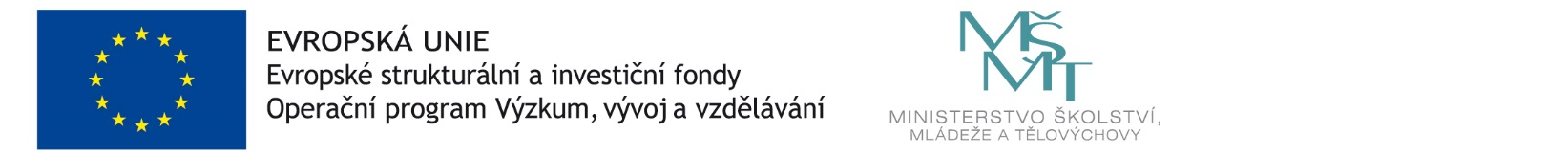 